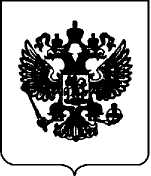 ПРАВИТЕЛЬСТВО РОССИЙСКОЙ ФЕДЕРАЦИИПОСТАНОВЛЕНИЕот 14 апреля 2014 г. № 290МОСКВАОб утверждении перечня рабочих мест в организациях,осуществляющих отдельные виды деятельности, в отношениикоторых специальная оценка условий труда проводится с учетомустанавливаемых уполномоченным федеральным органомисполнительной власти особенностейВ соответствии с частью 7 статьи 9 Федерального закона "О специальной оценке условий труда" Правительство Российской Федерации постановляет:Утвердить прилагаемый перечень рабочих мест в организациях, осуществляющих отдельные виды деятельности, в отношении которых специальная оценка условий труда проводится с учетом устанавливаемых уполномоченным федеральным органом исполнительной власти особенностей.Министерству труда и социальной защиты Российской Федерации по согласованию с заинтересованными федеральными органами исполнительной власти, Государственной корпорацией по атомной энергии "Росатом" и с учетом мнения Российской трехсторонней комиссии по регулированию социально-трудовых отношений утвердить до 1 января 2015 г. особенности проведения специальной оценки условий труда в отношении предусмотренных перечнем, утвержденным настоящим постановлением, рабочих мест в организациях, осуществляющих отдельные виды деятельности.Председатель ПравительстваРоссийской Федерации	Д. МедведевУТВЕРЖДЕН постановлением ПравительстваРоссийской Федерации от 14 апреля 2014 г. № 290ПЕРЕЧЕНЬрабочих мест в организациях, осуществляющих отдельные видыдеятельности, в отношении которых специальная оценка условийтруда проводится с учетом устанавливаемых уполномоченнымфедеральным органом исполнительной власти особенностейРабочие места членов экипажей морских судов, судов внутреннего плавания и рыбопромысловых судов.Рабочие места членов летных и кабинных экипажей воздушных судов гражданской авиации.Рабочие места отдельных категорий медицинских работников, непосредственно оказывающих скорую (скорую специализированную) медицинскую помощь в экстренной или неотложной формах вне медицинской организации, в том числе в ходе медицинской эвакуации.Рабочие места медицинских работников, расположенные в помещениях, к которым нормативными правовыми актами Российской Федерации предъявляются требования, связанные с необходимостью поддержания особого микробиологического состояния среды и устойчивого режима функционирования медицинского оборудования (отделения реанимации, интенсивной терапии, операционные).Рабочие места медицинских работников, непосредственно осуществляющих диагностику и лечение с использованием медицинской аппаратуры (аппаратов, приборов, оборудования), перечень которой утверждается Минтрудом России по согласованию с Минздравом России и на нормальное функционирование которой могут оказывать воздействие средства измерений, используемые в ходе проведения специальной оценки условий труда.Рабочие места работников, трудовая функция которых состоит в подготовке к спортивным соревнованиям и в участии в спортивных соревнованиях по определенному виду или видам спорта.Рабочие места работников, перечень профессий и должностей которых утвержден постановлением Правительства Российской Федерации от 28 апреля 2007 г. № 252 "Об утверждении перечня профессий и должностей творческих работников средств массовой информации, организаций кинематографии, теле- и видеосъемочных коллективов, театров, театральных и концертных организаций, цирков и иных лиц, участвующих в создании и (или) исполнении (экспонировании) произведений, особенности трудовой деятельности которых установлены Трудовым кодексом Российской Федерации".Рабочие места работников радиационно опасных и ядерно опасных производств и объектов, занятых на работах с техногенными источниками ионизирующих излучений.Рабочие места работников, непосредственно осуществляющих тушение пожаров и проведение аварийно-спасательных работ, работы по ликвидации чрезвычайных ситуаций, ремонтно-восстановительные работы.Рабочие места водолазов, а также работников, непосредственно осуществляющих кессонные работы.Рабочие места, на которых предусматривается пребывание работников в условиях повышенного и (или) пониженного давления газовой и воздушной среды.Рабочие места работников, занятых на подземных работах.Рабочие места работников, занятых на верхолазных работах.